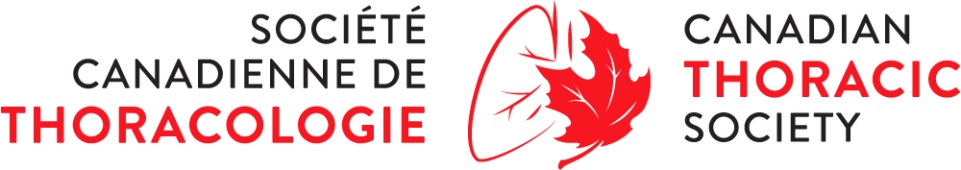 Prix de la SCT pour un service dévouéFormulaire de mise en candidatureLe Prix de la SCT pour un service dévoué vise à reconnaître le dévouement et l’engagement d’individus qui font avancer le travail de la SCT en santé respiratoire. Il rend hommage à un individu qui fait preuve d’un dévouement et d’un service exceptionnels à la santé respiratoire :en démontrant une compassion, un soutien et un engagement exemplaires à l’égard de ses patients et collègues;en rehaussant les soins cliniques dans sa communauté;en s’engageant et/ou en contribuant au développement d’une culture de collégialité et de collaboration. Processus de mise en candidature :Un appel de candidatures sera lancé chaque année. Seuls les membres de la SCT peuvent proposer des candidatures. Les candidatures sont examinées par le Comité de la planification à long terme de la SCT, qui recommande ensuite un-e candidat-e au Comité exécutif de la SCT pour approbation. Le Prix de la SCT pour un service dévoué sera décerné au moment et à l’occasion jugés les plus opportuns pour honorer le/la lauréat-e.Personne qui présente un candidat :Nom : __	__________________________________________________________  Poste : ________________________________________________________________Organisation : ____________________________________________________________Tél. :______________________________Courriel :______________________________Les documents suivants sont en attaché :	□ Un exemplaire à jour du curriculum vitae du candidat ou de la candidate	□ Deux lettres d’appuiCandidat ou candidateNom : __	__________________________________________________________  Poste : ________________________________________________________________Organisation : ____________________________________________________________Adresse : _______________________________________________________________Ville : ________________________________ Province: __________________________Code postal : __________________________ Tél. : _____________________Courriel : ______________________________